Property Disposal RecordRequestProperty Disposal RecordRequestProperty Disposal RecordRequestProperty Disposal RecordRequestProperty Disposal RecordRequestProperty Disposal RecordRequestProperty Disposal RecordRequestProperty Disposal RecordRequestProperty Disposal RecordRequestItemItemMakeMakeModelSerial #YVEDDI #YVEDDI #CostLocationLocationLocationWhy No Longer NeededWhy No Longer NeededWhy No Longer NeededWhy No Longer NeededExecutive Director ApprovalExecutive Director ApprovalSubmitted BySubmitted BySubmitted BySubmitted BySubmitted BySubmitted BySubmitted BySubmitted BySubmitted ByStaff PersonJob TitleDateApproved ByApproved ByApproved ByApproved ByApproved ByApproved ByApproved ByApproved ByApproved ByProgram Manager/DirectorDateProperty OfficerDateYVEDDI
P. O. Box 309 ▪ Boonville, NC  27011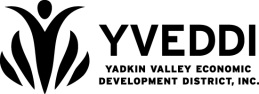 YVEDDI
P. O. Box 309 ▪ Boonville, NC  27011YVEDDI
P. O. Box 309 ▪ Boonville, NC  27011YVEDDI
P. O. Box 309 ▪ Boonville, NC  27011YVEDDI
P. O. Box 309 ▪ Boonville, NC  27011YVEDDI
P. O. Box 309 ▪ Boonville, NC  27011YVEDDI
P. O. Box 309 ▪ Boonville, NC  27011YVEDDI
P. O. Box 309 ▪ Boonville, NC  27011YVEDDI
P. O. Box 309 ▪ Boonville, NC  27011